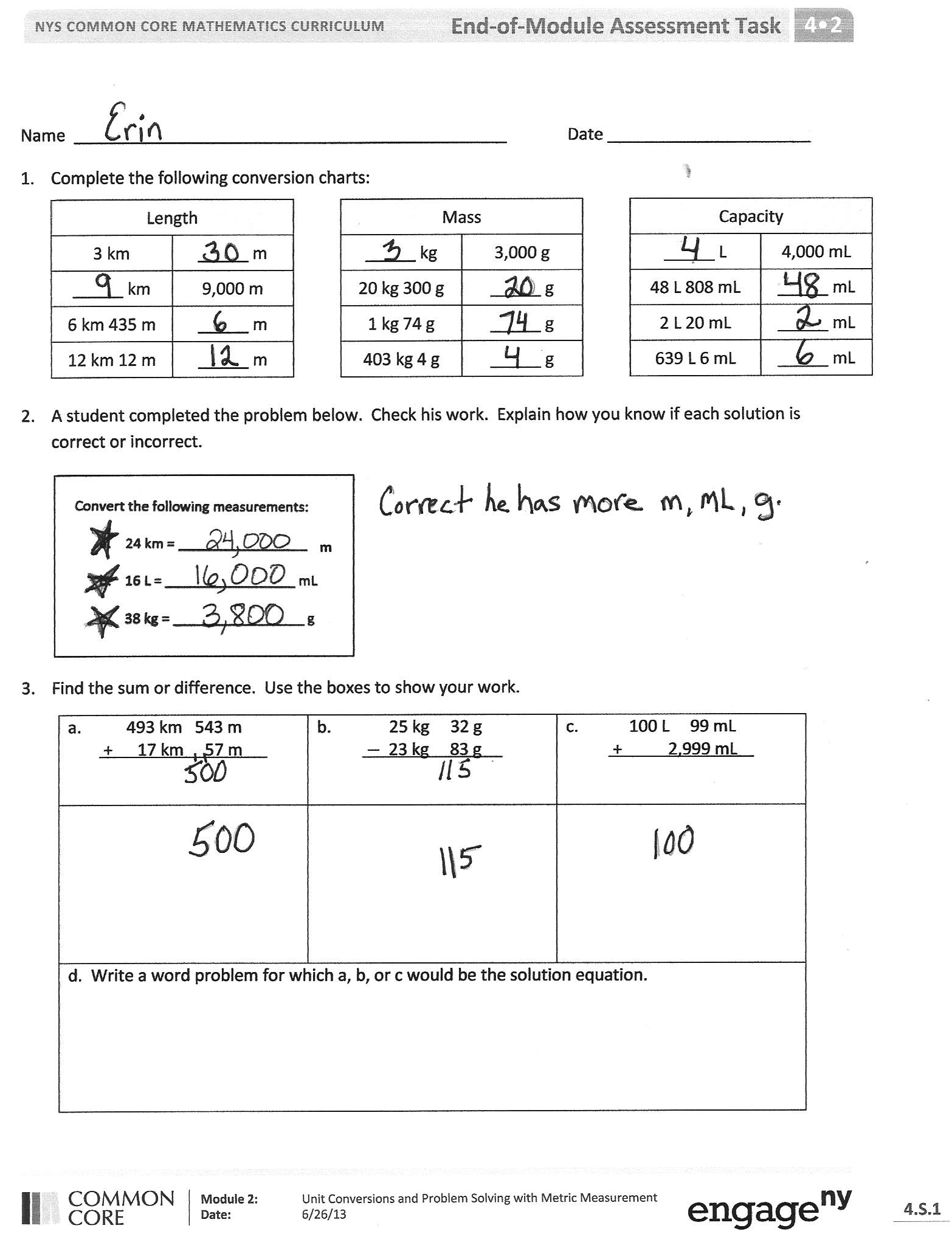 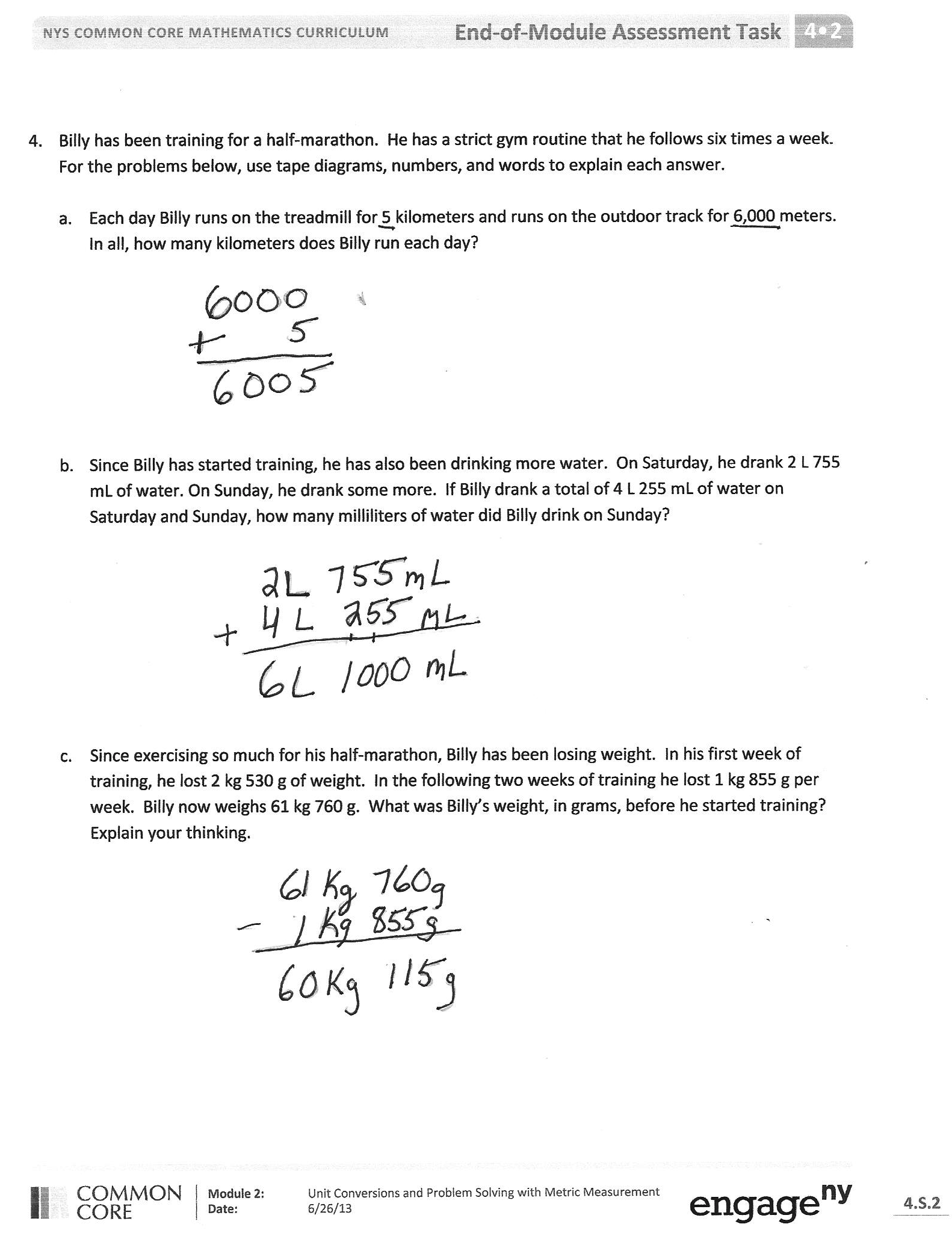 Task 1: _____	Task 2: _____	Task 3: _____	Task 4: _____	Total Points: _____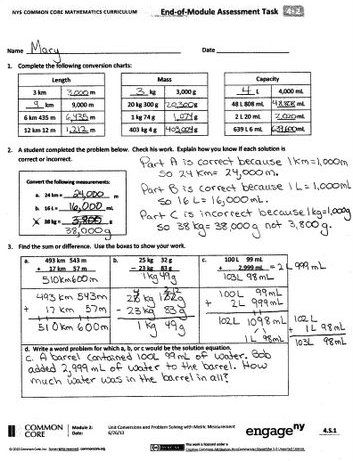 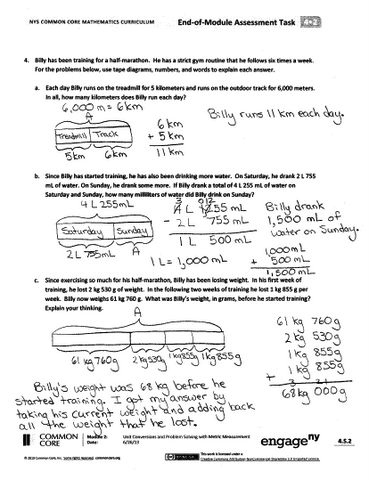 Task 1: _____	Task 2: _____	Task 3: _____	Task 4: _____	Total Points: _____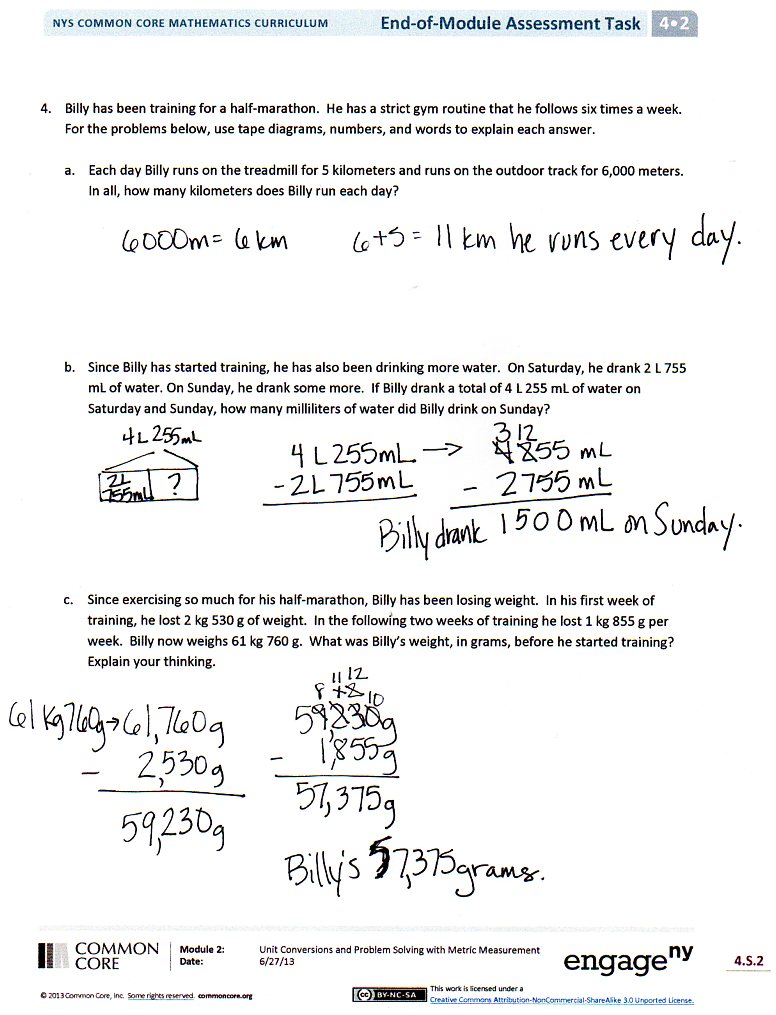 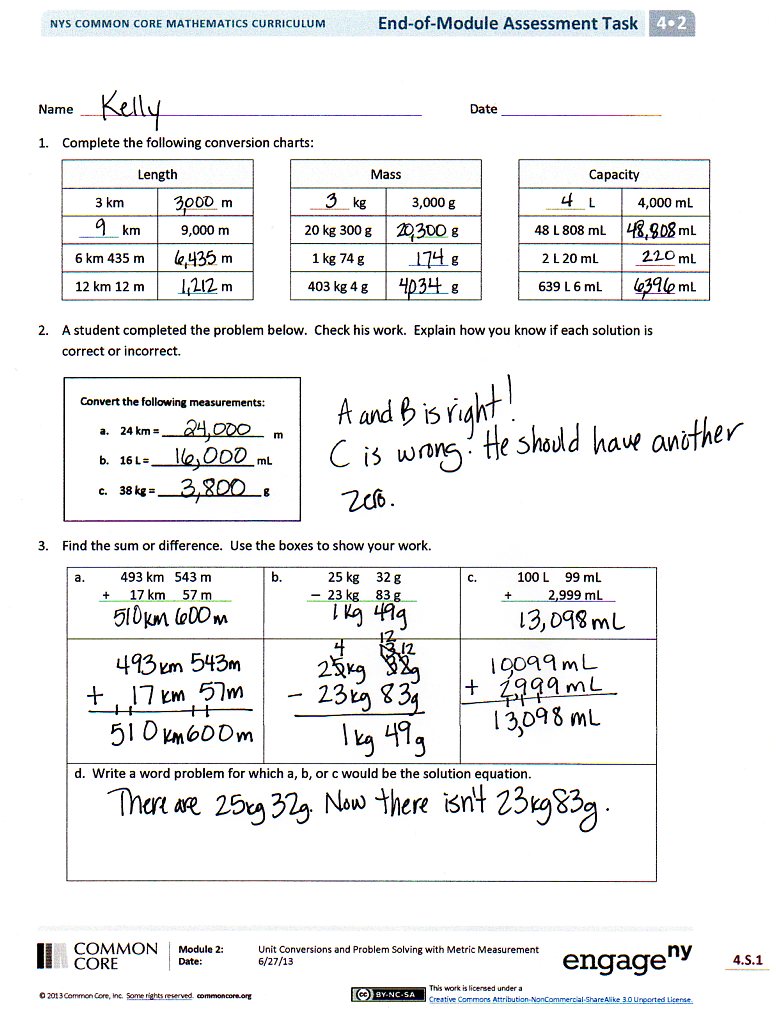 Task 1: _____	Task 2: _____	Task 3: _____	Task 4: _____	Total Points: _____